Associates to Bachelor’s Articulation Agreement: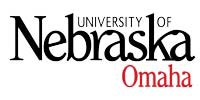 [List Degrees Here] Date Approved: Date Effective:Transferrable Hours     12Transferrable Hours 25-26*Between all Distribution Requirements courses, need to take one class with (US) designation and one with a (G) designation to fulfil UNO Diversity requirementsTransferrable HoursTotal Semester Hours Transferrable to UNODegree specifics and notes hereContact the University of Nebraska at Omaha for more information: Program contact informationCompletion of [Degree Name] Associate DegreeContact the [CC Name] for more information: Program contact informationApproved Equivalencies UNO General Education CoursesFundamental Academic SkillsFundamental Academic SkillsFundamental Academic SkillsFundamental Academic Skills[CC Name] Course[CC Name] CourseUNO EquivalentUNO EquivalentEnglish & WritingEnglish & WritingEnglish & WritingEnglish & Writing9 semester hours required. Take both courses below.9 semester hours required. Take both courses below.9 semester hours required. Take both courses below.9 semester hours required. Take both courses below.ENGL 1150 - English Composition I3ENGL 1160 - English Composition II3An additional course will be required at UNOAn additional course will be required at UNOAn additional course will be required at UNOAn additional course will be required at UNOPublic SpeakingPublic SpeakingPublic SpeakingPublic Speaking3 semester hours required. Choose one of the following.3 semester hours required. Choose one of the following.3 semester hours required. Choose one of the following.3 semester hours required. Choose one of the following.CMST 1110 - Public Speaking Fundamentals3CMST 2120 - Argumentation & Debate3MathematicsMathematicsMathematicsMathematics3 semester hours required.3 semester hours required.3 semester hours required.3 semester hours required.MATH 1310 - Intermedia Algebra3Distribution Requirements*Distribution Requirements*Distribution Requirements*Distribution Requirements*[CC Name] Course[CC Name] CourseUNO EquivalentUNO EquivalentHumanities & Fine ArtsHumanities & Fine ArtsHumanities & Fine ArtsHumanities & Fine Arts9 semester hours required. Choose 3 courses from at least 2 disciplines on following pages9 semester hours required. Choose 3 courses from at least 2 disciplines on following pages9 semester hours required. Choose 3 courses from at least 2 disciplines on following pages9 semester hours required. Choose 3 courses from at least 2 disciplines on following pagesSocial SciencesSocial SciencesSocial SciencesSocial Sciences9 semester hours required. Choose 3 courses from at least 2 disciplines9 semester hours required. Choose 3 courses from at least 2 disciplines9 semester hours required. Choose 3 courses from at least 2 disciplines9 semester hours required. Choose 3 courses from at least 2 disciplinesNatural SciencesNatural SciencesNatural SciencesNatural Sciences7 semester hours required. Choose 2 courses from at least 2 disciplines including 1 lab7 semester hours required. Choose 2 courses from at least 2 disciplines including 1 lab7 semester hours required. Choose 2 courses from at least 2 disciplines including 1 lab7 semester hours required. Choose 2 courses from at least 2 disciplines including 1 lab